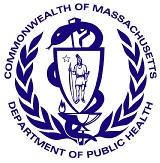 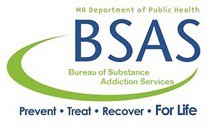 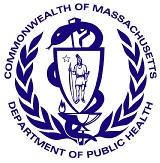 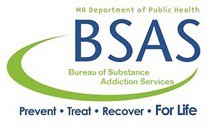 - Drug Categories:Other Opioids includes: Prescription and Non Prescription Opioids.Other includes: PCP, Other Hallucinogens, Inhalants, OTC, and Other.Other Sedatives/Hypnotics includes: Benzodiazepines, Other Tranquilizers, Barbituates, and Other Sedatives.Other Stimulants includes: Methamphetamine, Other Amphetamines, Other Stimulants, and Club Drugs.- The total admissions reported in this table may vary from the total admissions for White admissions; for additional information, please refer to the appendix.* Poly-substance use refers to either the use of multiple substances at the same time, or the use of multiple substances during a specified time frame.The total admissions reported in this table may vary from the total admissions for White admissions; for additional information, please refer to the appendix.Service types are classified into service categories based on setting.Engagement, Assessment and Referral includes opioid urgent care centersMedication Assisted Treatment includes all three FDA-approved MAT treatments: methadone, buprenorphine and extended-release injectable naltrexoneAcute Treatment Services includes acute treatment services and section 35General NotesAppendixTo protect client confidentiality, the data in cells containing 5 or fewer counts are suppressed.Data includes primary clients only; a primary client is defined as a person seeking treatment for their personal substance use problem(s).Missing/unknown/not applicable responses are excluded from the data. Therefore, the number of admissions for each category/table may vary from the total number of admissions.In 2014, a new system of reporting was adopted by some Methadone treatment providers. Due to this system change, the reported enrollment numbers for FY 2014 may be higher than the actual number of enrollments. This also influences any assessment data captured in the trend tables starting from 2014 onward.Homelessness at enrollment is determined based on the client's housing disposition at the time of enrollment.Due to data updates and changes to definitions, data included in this fact sheet should not be compared to similar data published in prior years.Data and definitions used were as of August 10, 2018.Prepared by: Massachusetts Department of Public Health, Bureau of Substance Addiction Services, Office of Statistics and Evaluation on September 6, 2018.Not Applicable ValuesThe table below shows values that reflect a valid response for the element, but were excluded from the percent calculations. Specifically, in the calculation of the % employed, we exclude clients who are not in the labor force and clients who reported an employment status of other.Description of Admissions Fact Sheet - White Admissions FY 2017This annual report provides information on White admissions to BSAS funded and/or licensed services. In FY 2017, there were 84,405 admissions where the client reported being White at the time of admission. Starting in FY 2017, this fact sheet includes all age groups (including <18 years of age). To ensure proper interpretation of this data, please read the footnotes and refer to the appendix at the end of this report.Characteristics of AdmissionsThe average age at admission for White admissions was 35.6 years.20.4% had children under six years of age; 27.9% had children 6-18 years old.4.8% lived with children under six years of age; 7.2% lived with children 6-18 years old.Description of Admissions Fact Sheet - White Admissions FY 2017This annual report provides information on White admissions to BSAS funded and/or licensed services. In FY 2017, there were 84,405 admissions where the client reported being White at the time of admission. Starting in FY 2017, this fact sheet includes all age groups (including <18 years of age). To ensure proper interpretation of this data, please read the footnotes and refer to the appendix at the end of this report.Characteristics of AdmissionsThe average age at admission for White admissions was 35.6 years.20.4% had children under six years of age; 27.9% had children 6-18 years old.4.8% lived with children under six years of age; 7.2% lived with children 6-18 years old.% of EnrollmentsGenderGenderFemale34.4%Male65.6%Transgender0.1%Hispanic/non-HispanicHispanic/non-HispanicHispanic3.6%Non-Hispanic96.4%Education LevelEducation LevelNo Education or Less Than High School21.7%High School Diploma / GED44.3%Beyond High School, No College Degree23.0%College Degree or Higher8.5%Other2.5%AgeAgeLess Than 181.2%18 to 2515.7%26 to 3023.4%31 to 4030.5%41 to 5015.9%51 and Older13.4%Employment (N=37,932; excludes not in labor force)Employment (N=37,932; excludes not in labor force)Employed46.2%Not Employed53.8%Homeless at Enrollment (N= 59,933 ; excludes cases where housing disposition at enrollment could not be determined)Homeless at Enrollment (N= 59,933 ; excludes cases where housing disposition at enrollment could not be determined)No71.9%Yes28.1%At Risk of HomelessnessAt Risk of HomelessnessHomeless35.9%Not Homeless64.1%Marital StatusMarital StatusMarried9.0%Divorced12.3%Separated3.5%Never Married72.0%Partnership1.9%Widowed1.3%Client's Region of ResidenceClient's Region of ResidenceCentral13.5%Greater Boston12.3%Metro West11.8%Northeast18.1%Southeast28.0%Western15.2%Out of State1.1%Description of Admissions Fact Sheet - White Admissions FY 2017Description of Admissions Fact Sheet - White Admissions FY 2017Past Year Needle UsePast Year Needle UseNo51.0%Yes49.0%Prior Mental Health TreatmentPrior Mental Health TreatmentNo52.1%Yes47.9%Prior Mental Health Medication (in the past 12 months)Prior Mental Health Medication (in the past 12 months)No61.5%Yes38.5%- Drug Categories:Other Opioids includes: Prescription and Non Prescription Opioids.Other includes: PCP, Other Hallucinogens, Inhalants, OTC, and Other.Other Sedatives/Hypnotics includes: Benzodiazepines, Other Tranquilizers, Barbituates, and Other Sedatives.Other Stimulants includes: Methamphetamine, Other Amphetamines, Other Stimulants, and Club Drugs.- The total admissions reported in this table may vary from the total admissions for White admissions; for additional information, please refer to the appendix.Past Year Substance UseAt admission, clients are asked to report on all substances used in the past 12 months. Due to poly-substance use*, percentages may add up to more than 100%. Table 2 shows the distribution of past year substance use for all substances. This table includes information about admissions that reported past year substance use.Table 2Past Year Substance Use Trend: FY 2008 - FY 2017- Drug Categories:Other Opioids includes: Prescription and Non Prescription Opioids.Other includes: PCP, Other Hallucinogens, Inhalants, OTC, and Other.Other Sedatives/Hypnotics includes: Benzodiazepines, Other Tranquilizers, Barbituates, and Other Sedatives.Other Stimulants includes: Methamphetamine, Other Amphetamines, Other Stimulants, and Club Drugs.- The total admissions reported in this table may vary from the total admissions for White admissions; for additional information, please refer to the appendix.Past Year Substance UseAt admission, clients are asked to report on all substances used in the past 12 months. Due to poly-substance use*, percentages may add up to more than 100%. Table 2 shows the distribution of past year substance use for all substances. This table includes information about admissions that reported past year substance use.Table 2Past Year Substance Use Trend: FY 2008 - FY 2017- Drug Categories:Other Opioids includes: Prescription and Non Prescription Opioids.Other includes: PCP, Other Hallucinogens, Inhalants, OTC, and Other.Other Sedatives/Hypnotics includes: Benzodiazepines, Other Tranquilizers, Barbituates, and Other Sedatives.Other Stimulants includes: Methamphetamine, Other Amphetamines, Other Stimulants, and Club Drugs.- The total admissions reported in this table may vary from the total admissions for White admissions; for additional information, please refer to the appendix.Past Year Substance UseAt admission, clients are asked to report on all substances used in the past 12 months. Due to poly-substance use*, percentages may add up to more than 100%. Table 2 shows the distribution of past year substance use for all substances. This table includes information about admissions that reported past year substance use.Table 2Past Year Substance Use Trend: FY 2008 - FY 2017- Drug Categories:Other Opioids includes: Prescription and Non Prescription Opioids.Other includes: PCP, Other Hallucinogens, Inhalants, OTC, and Other.Other Sedatives/Hypnotics includes: Benzodiazepines, Other Tranquilizers, Barbituates, and Other Sedatives.Other Stimulants includes: Methamphetamine, Other Amphetamines, Other Stimulants, and Club Drugs.- The total admissions reported in this table may vary from the total admissions for White admissions; for additional information, please refer to the appendix.Past Year Substance UseAt admission, clients are asked to report on all substances used in the past 12 months. Due to poly-substance use*, percentages may add up to more than 100%. Table 2 shows the distribution of past year substance use for all substances. This table includes information about admissions that reported past year substance use.Table 2Past Year Substance Use Trend: FY 2008 - FY 2017- Drug Categories:Other Opioids includes: Prescription and Non Prescription Opioids.Other includes: PCP, Other Hallucinogens, Inhalants, OTC, and Other.Other Sedatives/Hypnotics includes: Benzodiazepines, Other Tranquilizers, Barbituates, and Other Sedatives.Other Stimulants includes: Methamphetamine, Other Amphetamines, Other Stimulants, and Club Drugs.- The total admissions reported in this table may vary from the total admissions for White admissions; for additional information, please refer to the appendix.Past Year Substance UseAt admission, clients are asked to report on all substances used in the past 12 months. Due to poly-substance use*, percentages may add up to more than 100%. Table 2 shows the distribution of past year substance use for all substances. This table includes information about admissions that reported past year substance use.Table 2Past Year Substance Use Trend: FY 2008 - FY 2017- Drug Categories:Other Opioids includes: Prescription and Non Prescription Opioids.Other includes: PCP, Other Hallucinogens, Inhalants, OTC, and Other.Other Sedatives/Hypnotics includes: Benzodiazepines, Other Tranquilizers, Barbituates, and Other Sedatives.Other Stimulants includes: Methamphetamine, Other Amphetamines, Other Stimulants, and Club Drugs.- The total admissions reported in this table may vary from the total admissions for White admissions; for additional information, please refer to the appendix.Past Year Substance UseAt admission, clients are asked to report on all substances used in the past 12 months. Due to poly-substance use*, percentages may add up to more than 100%. Table 2 shows the distribution of past year substance use for all substances. This table includes information about admissions that reported past year substance use.Table 2Past Year Substance Use Trend: FY 2008 - FY 2017- Drug Categories:Other Opioids includes: Prescription and Non Prescription Opioids.Other includes: PCP, Other Hallucinogens, Inhalants, OTC, and Other.Other Sedatives/Hypnotics includes: Benzodiazepines, Other Tranquilizers, Barbituates, and Other Sedatives.Other Stimulants includes: Methamphetamine, Other Amphetamines, Other Stimulants, and Club Drugs.- The total admissions reported in this table may vary from the total admissions for White admissions; for additional information, please refer to the appendix.Past Year Substance UseAt admission, clients are asked to report on all substances used in the past 12 months. Due to poly-substance use*, percentages may add up to more than 100%. Table 2 shows the distribution of past year substance use for all substances. This table includes information about admissions that reported past year substance use.Table 2Past Year Substance Use Trend: FY 2008 - FY 2017- Drug Categories:Other Opioids includes: Prescription and Non Prescription Opioids.Other includes: PCP, Other Hallucinogens, Inhalants, OTC, and Other.Other Sedatives/Hypnotics includes: Benzodiazepines, Other Tranquilizers, Barbituates, and Other Sedatives.Other Stimulants includes: Methamphetamine, Other Amphetamines, Other Stimulants, and Club Drugs.- The total admissions reported in this table may vary from the total admissions for White admissions; for additional information, please refer to the appendix.Past Year Substance UseAt admission, clients are asked to report on all substances used in the past 12 months. Due to poly-substance use*, percentages may add up to more than 100%. Table 2 shows the distribution of past year substance use for all substances. This table includes information about admissions that reported past year substance use.Table 2Past Year Substance Use Trend: FY 2008 - FY 2017- Drug Categories:Other Opioids includes: Prescription and Non Prescription Opioids.Other includes: PCP, Other Hallucinogens, Inhalants, OTC, and Other.Other Sedatives/Hypnotics includes: Benzodiazepines, Other Tranquilizers, Barbituates, and Other Sedatives.Other Stimulants includes: Methamphetamine, Other Amphetamines, Other Stimulants, and Club Drugs.- The total admissions reported in this table may vary from the total admissions for White admissions; for additional information, please refer to the appendix.Past Year Substance UseAt admission, clients are asked to report on all substances used in the past 12 months. Due to poly-substance use*, percentages may add up to more than 100%. Table 2 shows the distribution of past year substance use for all substances. This table includes information about admissions that reported past year substance use.Table 2Past Year Substance Use Trend: FY 2008 - FY 2017- Drug Categories:Other Opioids includes: Prescription and Non Prescription Opioids.Other includes: PCP, Other Hallucinogens, Inhalants, OTC, and Other.Other Sedatives/Hypnotics includes: Benzodiazepines, Other Tranquilizers, Barbituates, and Other Sedatives.Other Stimulants includes: Methamphetamine, Other Amphetamines, Other Stimulants, and Club Drugs.- The total admissions reported in this table may vary from the total admissions for White admissions; for additional information, please refer to the appendix.Past Year Substance UseAt admission, clients are asked to report on all substances used in the past 12 months. Due to poly-substance use*, percentages may add up to more than 100%. Table 2 shows the distribution of past year substance use for all substances. This table includes information about admissions that reported past year substance use.Table 2Past Year Substance Use Trend: FY 2008 - FY 2017Total AdmissionsMarijuanaOpioidsOpioidsOtherSedatives/HypnoticsSedatives/HypnoticsStimulantsStimulantsTotal AdmissionsMarijuanaHeroinOther OpioidsOtherAlcoholOther Sedatives/HypnoticsCrack/CocaineOther StimulantsFY 200878,77426.6%42.1%21.9%5.1%67.7%16.8%33.3%2.9%FY 200975,63327.3%45.6%25.1%3.8%65.4%19.6%29.7%2.9%FY 201078,50025.8%47.1%26.7%3.5%62.0%19.9%26.3%2.9%FY 201176,25025.6%46.1%29.3%3.7%61.5%22.1%26.9%3.4%FY 201278,03625.7%50.2%28.7%3.9%59.1%22.4%26.8%3.6%FY 201377,50525.9%54.9%23.1%4.8%57.5%21.1%25.1%4.0%FY 201480,35823.9%59.6%19.3%4.1%54.2%21.4%24.9%4.3%FY 201574,34423.5%59.8%16.4%3.8%55.3%19.5%23.6%4.3%FY 201672,22624.1%60.5%15.7%4.0%55.2%19.4%25.8%4.8%FY 201773,96424.0%58.5%14.7%3.7%56.1%19.4%28.7%5.1%Description of Admissions Fact Sheet - White Admissions FY 2017Service UtilizationService UtilizationTable 3 contains a list of the types of services utilized by White admissions.Table 3Service Category Trend: FY 2008 - FY 2017Description of Admissions Fact Sheet - White Admissions FY 2017Service UtilizationService UtilizationTable 3 contains a list of the types of services utilized by White admissions.Table 3Service Category Trend: FY 2008 - FY 2017Description of Admissions Fact Sheet - White Admissions FY 2017Service UtilizationService UtilizationTable 3 contains a list of the types of services utilized by White admissions.Table 3Service Category Trend: FY 2008 - FY 2017Description of Admissions Fact Sheet - White Admissions FY 2017Service UtilizationService UtilizationTable 3 contains a list of the types of services utilized by White admissions.Table 3Service Category Trend: FY 2008 - FY 2017Description of Admissions Fact Sheet - White Admissions FY 2017Service UtilizationService UtilizationTable 3 contains a list of the types of services utilized by White admissions.Table 3Service Category Trend: FY 2008 - FY 2017Description of Admissions Fact Sheet - White Admissions FY 2017Service UtilizationService UtilizationTable 3 contains a list of the types of services utilized by White admissions.Table 3Service Category Trend: FY 2008 - FY 2017Description of Admissions Fact Sheet - White Admissions FY 2017Service UtilizationService UtilizationTable 3 contains a list of the types of services utilized by White admissions.Table 3Service Category Trend: FY 2008 - FY 2017Description of Admissions Fact Sheet - White Admissions FY 2017Service UtilizationService UtilizationTable 3 contains a list of the types of services utilized by White admissions.Table 3Service Category Trend: FY 2008 - FY 2017Description of Admissions Fact Sheet - White Admissions FY 2017Service UtilizationService UtilizationTable 3 contains a list of the types of services utilized by White admissions.Table 3Service Category Trend: FY 2008 - FY 2017Description of Admissions Fact Sheet - White Admissions FY 2017Service UtilizationService UtilizationTable 3 contains a list of the types of services utilized by White admissions.Table 3Service Category Trend: FY 2008 - FY 2017Description of Admissions Fact Sheet - White Admissions FY 2017Service UtilizationService UtilizationTable 3 contains a list of the types of services utilized by White admissions.Table 3Service Category Trend: FY 2008 - FY 2017Description of Admissions Fact Sheet - White Admissions FY 2017Service UtilizationService UtilizationTable 3 contains a list of the types of services utilized by White admissions.Table 3Service Category Trend: FY 2008 - FY 2017Description of Admissions Fact Sheet - White Admissions FY 2017Service UtilizationService UtilizationTable 3 contains a list of the types of services utilized by White admissions.Table 3Service Category Trend: FY 2008 - FY 2017Total AdmissionsAcute Treatment ServicesCase ManagementCounty CorrectionsEngagement, Assessment and ReferralInterventionMedication Assisted TreatmentOutpatientPost Detox StabilizationRecovery High SchoolRecovery SupportResidentialFY 200883,30335.9%2.7%2.1%0.0%0.0%6.7%39.3%4.9%0.0%0.0%8.5%FY 200980,09237.5%2.4%1.7%0.0%0.0%8.2%34.0%7.5%0.0%*8.7%FY 201082,73538.6%2.3%1.4%0.0%0.0%8.2%30.0%10.6%0.0%0.3%8.5%FY 201180,20439.7%2.1%1.4%0.0%0.0%7.4%28.8%11.9%0.0%0.2%8.5%FY 201282,40339.3%1.9%1.4%0.0%0.0%7.8%28.3%11.8%0.1%0.7%8.6%FY 201382,23040.8%1.8%1.5%0.0%0.0%8.1%27.3%11.4%0.1%0.5%8.5%FY 201486,82442.9%1.8%1.3%0.0%0.0%9.0%23.5%12.1%0.1%0.5%8.7%FY 201582,17943.1%1.9%1.4%0.0%0.0%8.0%23.8%12.5%0.1%0.5%8.8%FY 201680,79241.1%1.7%1.3%0.0%0.0%9.1%22.8%13.1%0.1%1.5%9.3%FY 201784,39538.6%1.7%1.2%3.1%0.0%9.6%21.0%13.7%0.1%2.6%8.4%CategoryResponse% of Total AdmissionsEmploymentNot In Labor Force51.0%Other0.4%